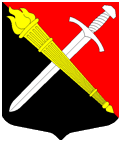 СОВЕТ ДЕПУТАТОВ                    муниципальное образование Тельмановское сельское поселение Тосненского района Ленинградской областиРЕШЕНИЕ № 79Принято советом депутатов « 11 » октября 2018 годаОб утверждении Порядка установления тарифов на работы (услуги) муниципальных предприятий муниципального образования Тельмановское сельское поселение Тосненского района Ленинградской областиВ соответствии с Федеральным законом №131-ФЗ от 06.10.2003 года "Об общих принципах организации местного самоуправления в Российской Федерации", Бюджетным кодексом Российской Федерации, руководствуясь ст.22 Устава муниципального образования Тельмановское сельское поселение Тосненского района,  совет депутатов муниципального образования Тельмановское сельское поселение Тосненского района Ленинградской области  РЕШИЛ:1. Принять Порядок установления тарифов на работы (услуги) муниципальных предприятий муниципального образования Тельмановское сельское поселение Тосненского района  Ленинградской области, согласно приложению.2. Настоящее решение вступает в силу со дня его принятия.3. Аппарату по обеспечению деятельности совета депутатов муниципального образования Тельмановское сельское поселение Тосненского района Ленинградской области опубликовать настоящее решение  в газете «Тосно Time» и на официальном сайте муниципального образования Тельмановское сельское поселение Тосненского района Ленинградской области в информационно-телекоммуникационной сети «Интернет», расположенном по адресу: www.telmana.info. 4. Контроль за исполнением настоящего решения возложить на председателя комиссии по строительству, землеустройству, жилищно-коммунальному и дорожному хозяйству. Глава муниципального образования                                         Г. В. СакулинПорядок установления тарифов на работы (услуги) муниципальных предприятий муниципального образования Тельмановское сельское поселение Тосненского района  Ленинградской области1. Общие положения1.1. Настоящий Порядок установления тарифов на работы (услуги) муниципальных предприятий муниципального образования Тельмановское сельское поселение Тосненского района  Ленинградской области (далее – Порядок) определяет порядок принятия решений об установлении тарифов на работы (услуги) муниципальных предприятий муниципального образования Тельмановское сельское поселение Тосненского района  Ленинградской области.1.2. Порядок разработан в соответствии с Федеральным законом от 06.10.2003г. № 131-ФЗ «Об общих принципах организации местного самоуправления в Российской Федерации», Уставом муниципального образования Тельмановское сельское поселение Тосненского района  Ленинградской области.1.3. В настоящем Порядке используются следующие понятия:- тариф - стоимость единицы услуги, по которой производится оплата;-регулирование тарифов - процесс установления тарифов в установленном порядке;-установление тарифов - фиксирование величины тарифа, в том числе их изменение;-период регулирования - период, на который устанавливаются регулируемые тарифы;- работы (услуги) муниципальных предприятий - работы (услуги), регулирование тарифов, на которые отнесено действующим законодательством к компетенции органов местного самоуправления;-предприятия - муниципальные унитарные предприятия;-исполнитель работ (услуг) - муниципальные унитарные предприятия, оказывающие услуги потребителям в соответствии со своей специализацией;-потребитель услуги - физические или юридические лица, пользующиеся услугами муниципальных унитарных предприятий ;-уполномоченный орган – сектор экономики и ЖКХ администрации муниципального образования Тельмановское сельское поселение Тосненского района  Ленинградской области.1.4. Установление (изменение) тарифов на работы (услуги), предоставляемые предприятиями, осуществляется в целях обеспечения социальных потребностей населения муниципального образования в получении необходимых и достаточных работ (услуг) на основе экономически обоснованных и доступных тарифов на эти работы (услуги).1.5. При установлении (изменении) тарифов на работы (услуги), предоставляемые предприятиями, должны соблюдаться следующие основные принципы: -обеспечение баланса интересов исполнителей и потребителей работ (услуг);-открытость и доступность информации о тарифах и о порядке их утверждения потребителям работ (услуг).1.6. Установление (изменение) тарифов осуществляется не чаще одного раза в год до принятия бюджета муниципального образования Тельмановское сельское поселение Тосненского района  Ленинградской области  на очередной финансовый год не позднее 01 ноября в порядке, установленном в разделе 3 настоящего Порядка.1.7. Отсутствие в срок, установленного пунктом 3.3. настоящего Порядка, заявления от исполнителей услуг об изменении тарифа(ов) означает продление действия прежнего размера тарифа(ов) на работы (услуги) на очередной период, если иное не установлено правовым актом об их утверждении. 2. Органы местного самоуправления, устанавливающие тарифы. 2.1. Установление (изменение) тарифов предприятий и учреждений осуществляется Советом депутатов муниципального образования Тельмановское сельское поселение Тосненского района Ленинградской области по представлению главы администрации на следующие работы (услуги) предприятий (если иное не предусмотрено федеральными, областными законами):  - выполнение работ по благоустройству и содержанию 1 м2 территории муниципального образования Тельмановское сельское поселение Тосненского района Ленинградской области;- выполнение работ по очистке обочин муниципальных дорог муниципального образования Тельмановское сельское поселение Тосненского района Ленинградской области;- выполнение работ по снегоуборке  и посыпке песчанно-солевыми смесями муниципальных дорог муниципального образования Тельмановское сельское поселение Тосненского района Ленинградской области; - выполнение работ по опиливанию деревьев, спиливанию старых аварийных деревьев;- выполнение работ по озеленению территории поселения;- оказание услуг по эксплуатации уличного освещения;- платные услуги бытовые (ритуальные).2.2. Уполномоченный орган администрации муниципального образования Тельмановское сельское поселение Тосненского района  Ленинградской области- запрашивает от предприятий, информацию, необходимую для принятия решения по установлению тарифов;- привлекает соответствующих специалистов или организации для проведения независимой экспертизы в целях проверки обоснованности расчета тарифов;- выносит мотивированное заключение об установлении новых тарифов или отказе в пересмотре действующих тарифов;- осуществляет контроль за правильностью применения тарифов на работы (услуги)  предприятий.3. Порядок установления (изменения) тарифов на услуги муниципальных предприятий и учреждений.3.1. Рассмотрение вопроса об установлении (изменении) тарифов осуществляется по инициативе предприятий, органов местного самоуправления муниципального образования Тельмановское сельское поселение Тосненского района  Ленинградской области, Главы муниципального образования муниципального образования Тельмановское сельское поселение Тосненского района  Ленинградской области.  3.2. Для установления (изменения) тарифов в уполномоченный орган администрации муниципального образования Тельмановское сельское поселение Тосненского района  Ленинградской области представляются следующие документы:- письменное заявление руководителя организации о необходимости установления или пересмотра тарифа;- пояснительная записка, содержащая экономическое обоснование уровня тарифа;- основные показатели производственно-хозяйственной деятельности предприятия;- бухгалтерские и статистические данные организации;- данные о фактической и плановой численности, работающих, среднемесячной заработной плате по предприятию;- копии договоров с предприятиями и организациями, на основании которых расходы включаются в себестоимость работ (услуг);- производственную программу.3.3. В случае необходимости может быть затребовано заключение независимой экспертизы в отношении экономической обоснованности предлагаемого тарифа(ов) на работы (услуги) предприятий, другие обосновывающие документы.3.4. Расчет платы за оказание работ (услуг) производится в соответствии с Методикой расчета тарифов за оказание работ( услуг) предприятиями муниципального образования Тельмановское сельское поселение Тосненского района  Ленинградской области, утвержденной Решением совета депутатов муниципального образования Тельмановское сельское поселение Тосненского района  Ленинградской области. 3.5. Заявление и расчет тарифа(ов) представляются руководителями в уполномоченный орган администрации не менее чем за месяц до даты окончания текущего периода действия тарифа(ов). 3.6. Установление (изменение) тарифа(ов) по инициативе органов местного самоуправления осуществляется в целях предотвращения убытков муниципальных предприятий и учреждений в случае не подачи ими соответствующего заявления в установленный настоящим порядком срок.3.7. Срок рассмотрения представленных материалов составляет не более 30 дней с даты их поступления.3.8.В случае непредставления необходимых сведений заявление возвращается без рассмотрения с указанием причин возврата.3.9. Органы местного самоуправления вправе создавать комиссии по ценообразованию с целью контроля за правильностью формирования  тарифов.3.10. Уполномоченный орган администрации рассматривает представленные документы и выносит мотивированное заключение об установлении новых тарифов или отказе в пересмотре действующих тарифов. 3.11.В случае вынесения положительного заключения уполномоченный орган администрации муниципального образования Тельмановское сельское поселение Тосненского района  Ленинградской области готовит проект муниципального правового акта и направляет его на утверждение в Совет депутатов муниципального образования Тельмановское сельское поселение Тосненского района  Ленинградской области.4.Контроль и ответственность.4.1. Уполномоченный орган администрации осуществляет контроль за правильностью применения тарифов на работы(услуги) предприятий.4.2. Исполнители работ (услуг), допустившие нарушение порядка применения регулируемых тарифов, несут ответственность в соответствии с действующим законодательством.ПриложениеПриложениек   решению совета депутатов к   решению совета депутатов к   решению совета депутатов    МО Тельмановское сельское поселение   МО Тельмановское сельское поселение   МО Тельмановское сельское поселение   МО Тельмановское сельское поселениеТосненского района  Ленинградской областиТосненского района  Ленинградской области     от  «11» октября 2018  года № 79     от  «11» октября 2018  года № 79     от  «11» октября 2018  года № 79     от  «11» октября 2018  года № 79     от  «11» октября 2018  года № 79